INAUGURAL MEETING OF ECO CLUB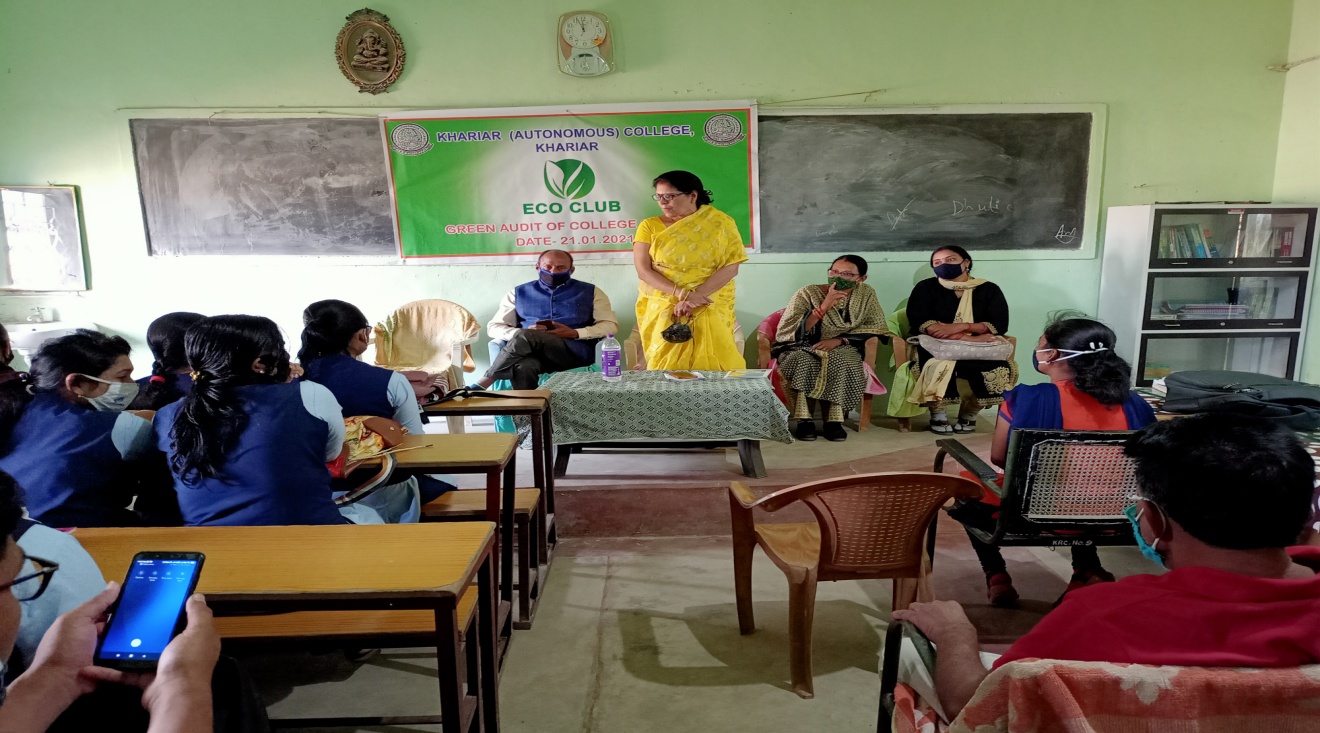 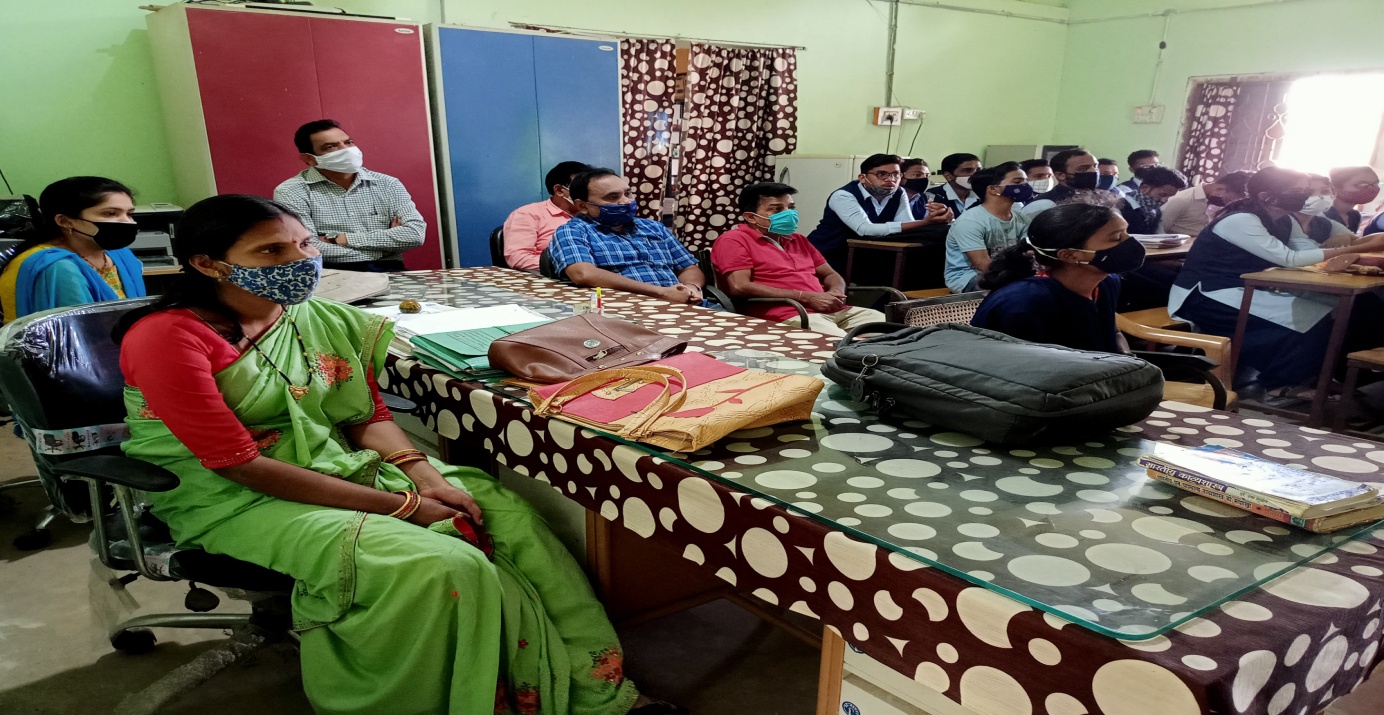 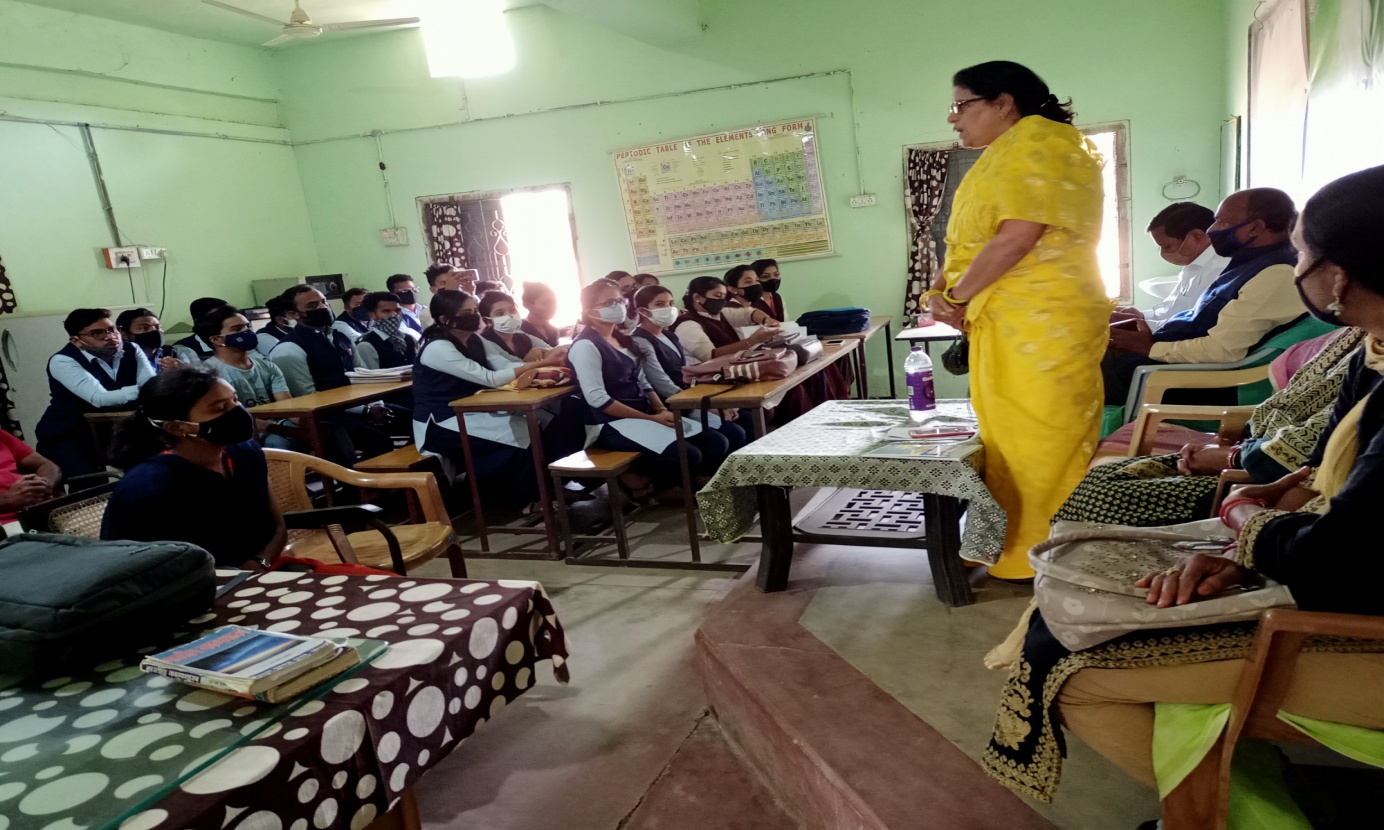 SURVEY OF UDANTI WOMEN’S HOSTEL 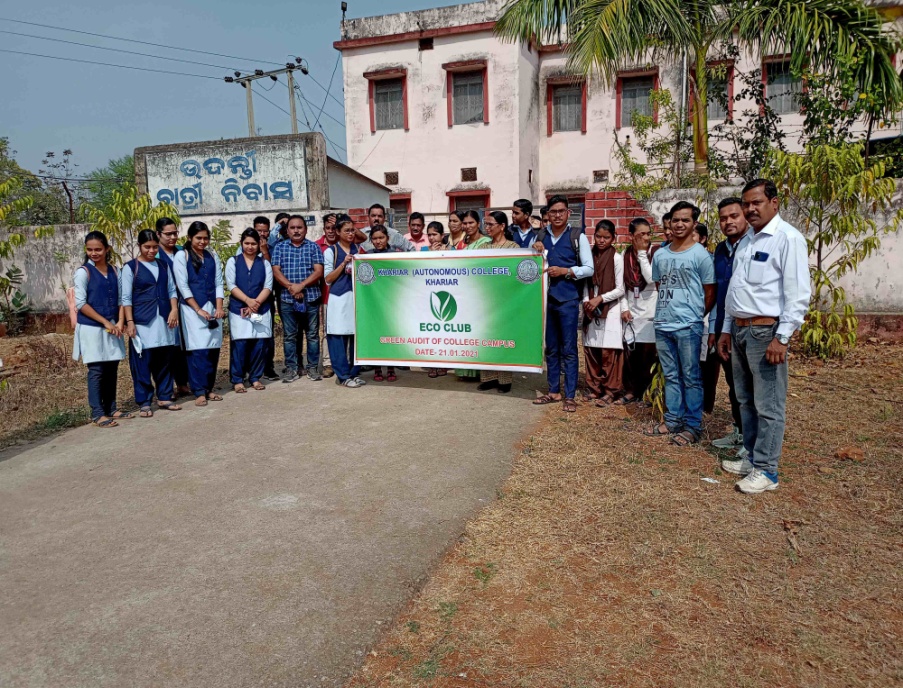 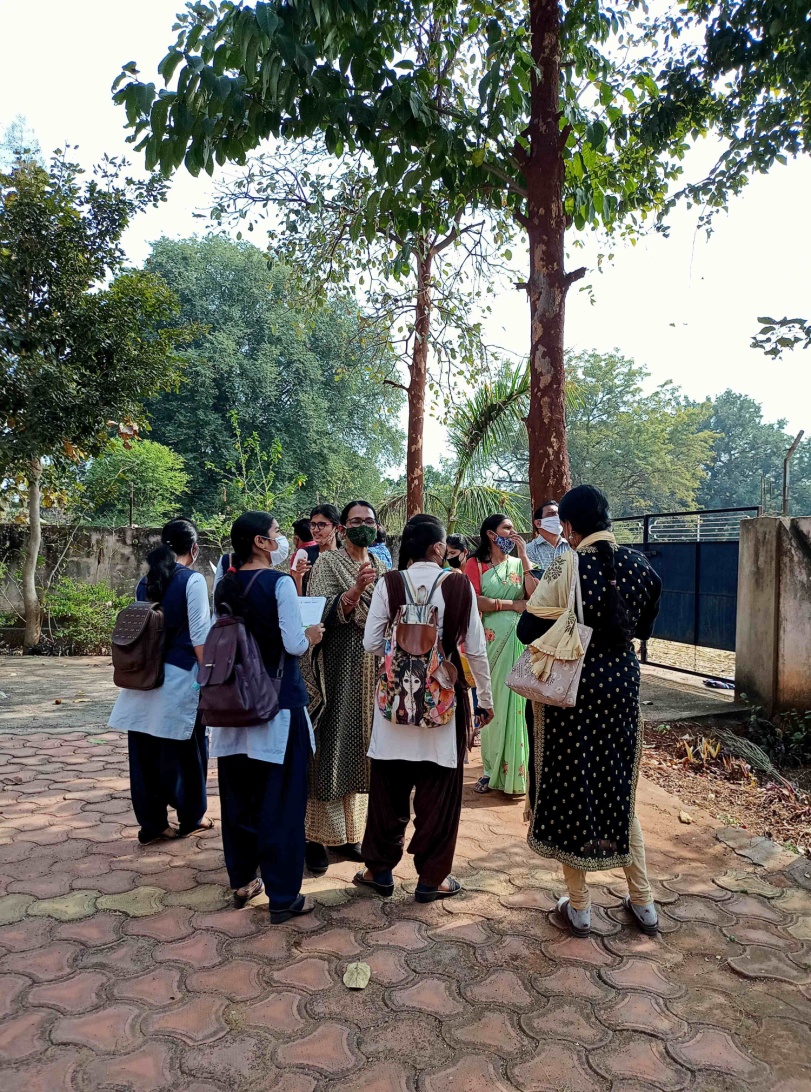 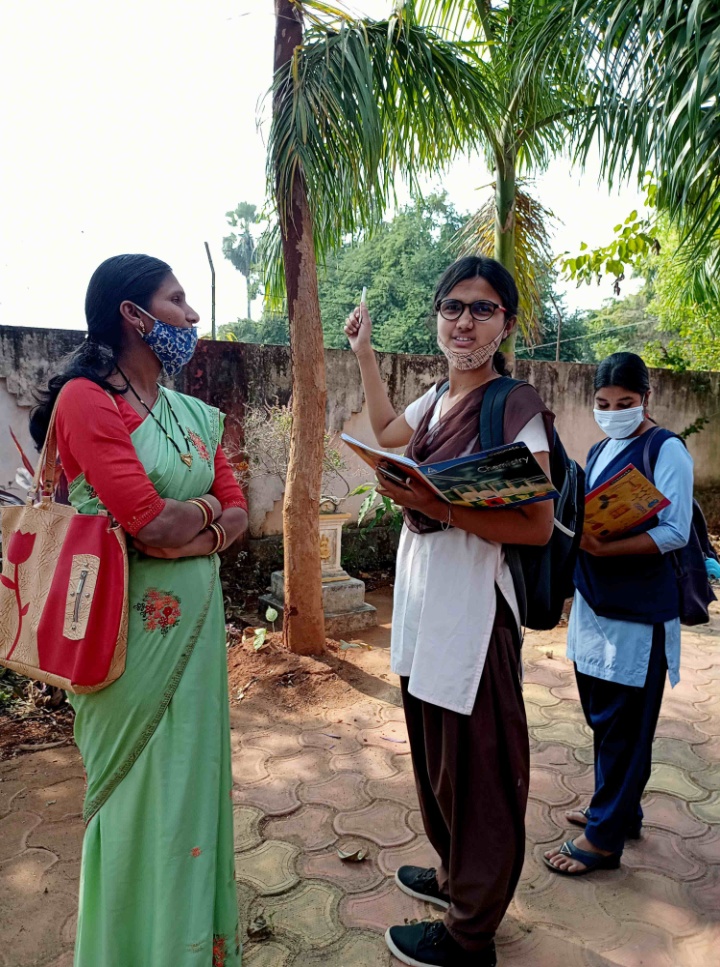 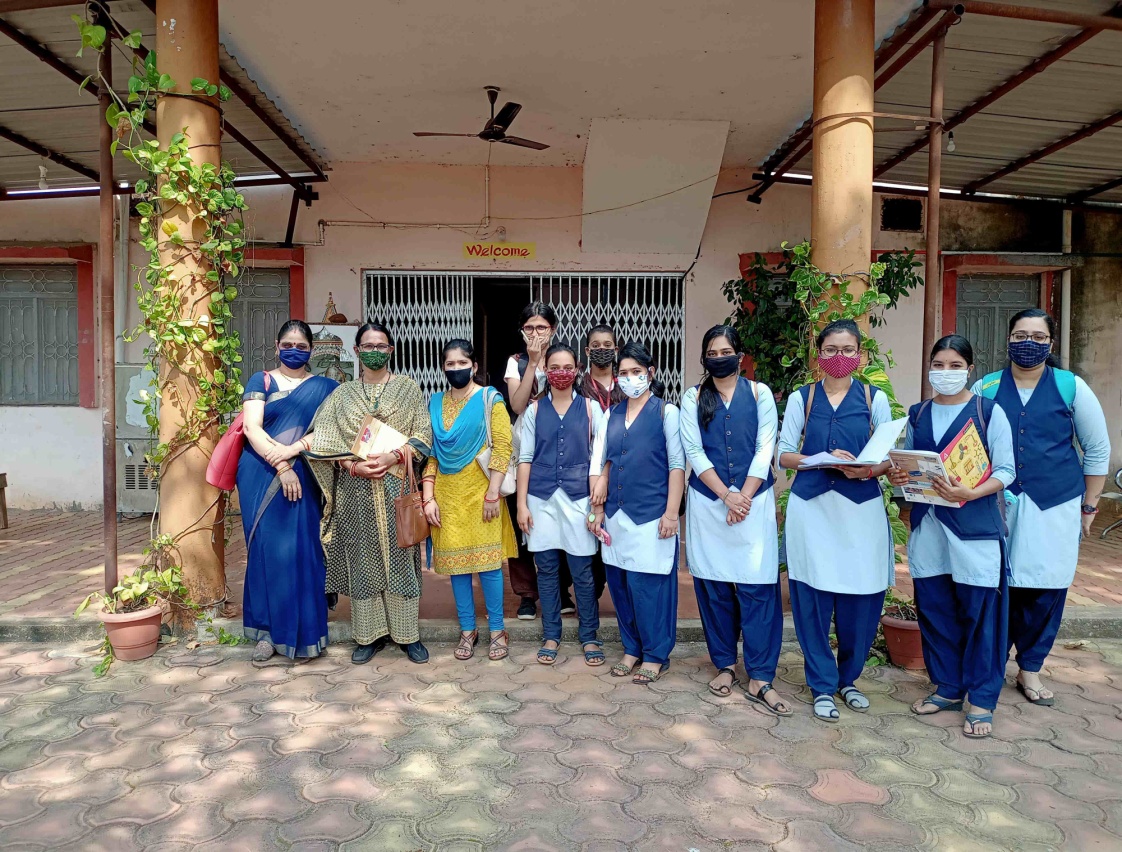 SURVEY OF BOY’S HOSTEL 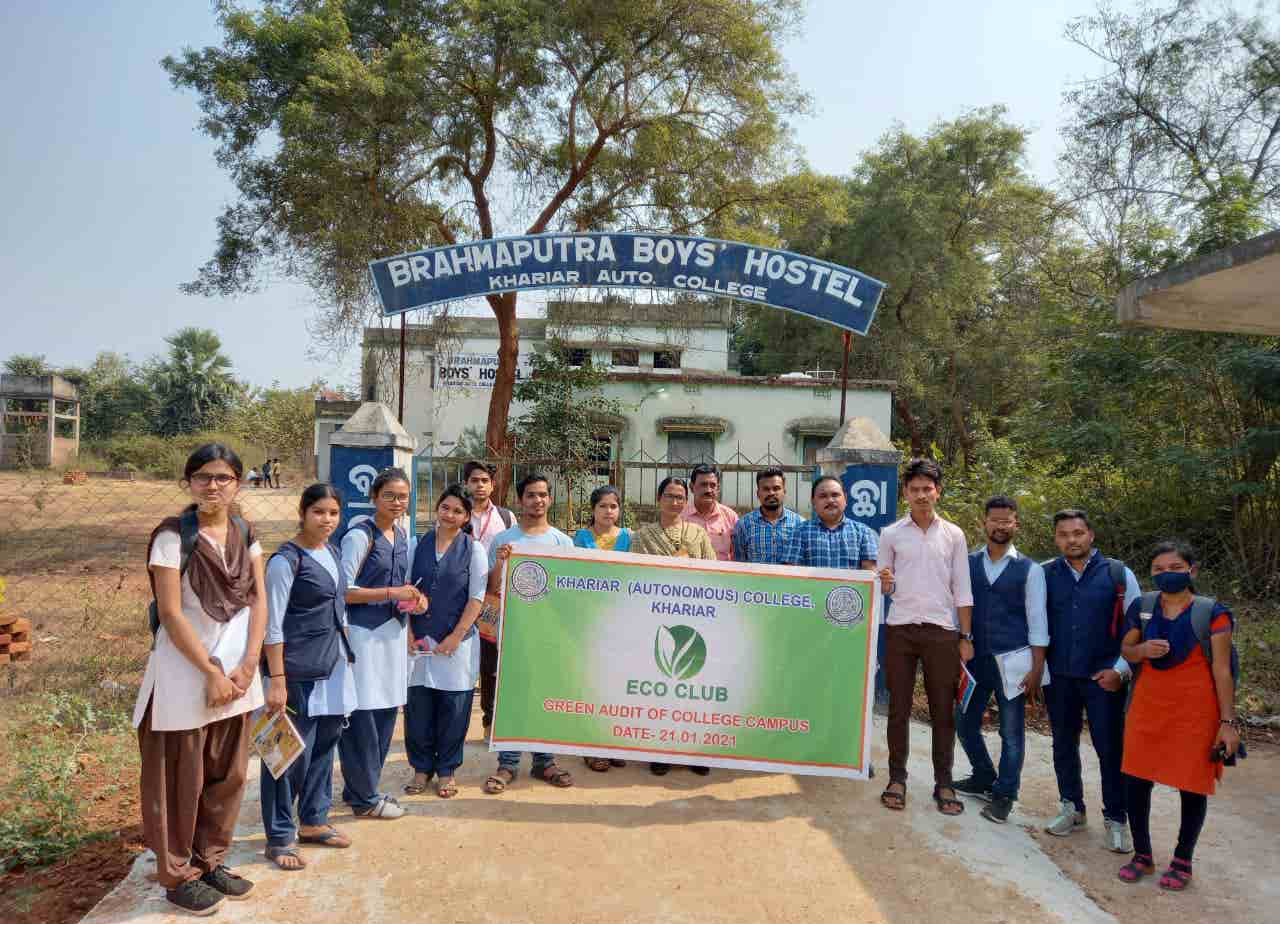 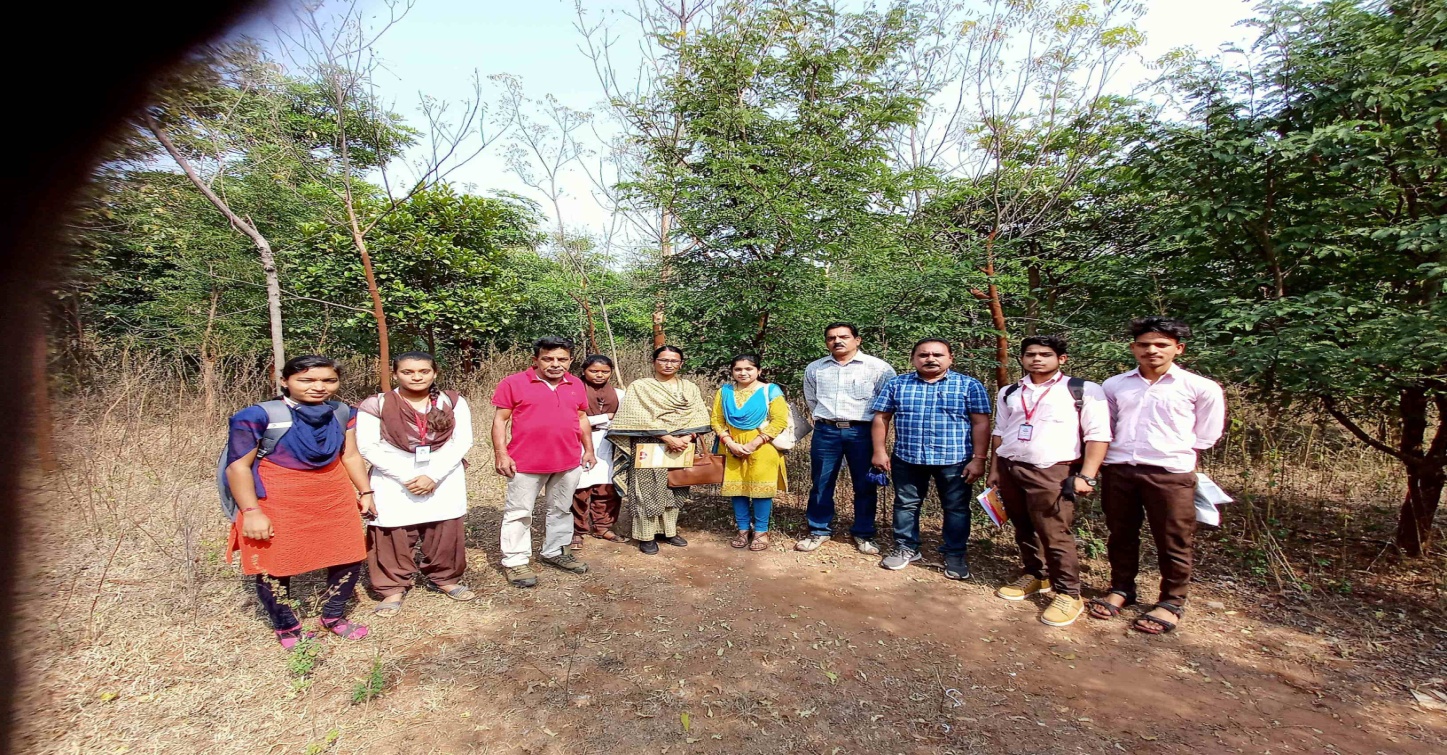 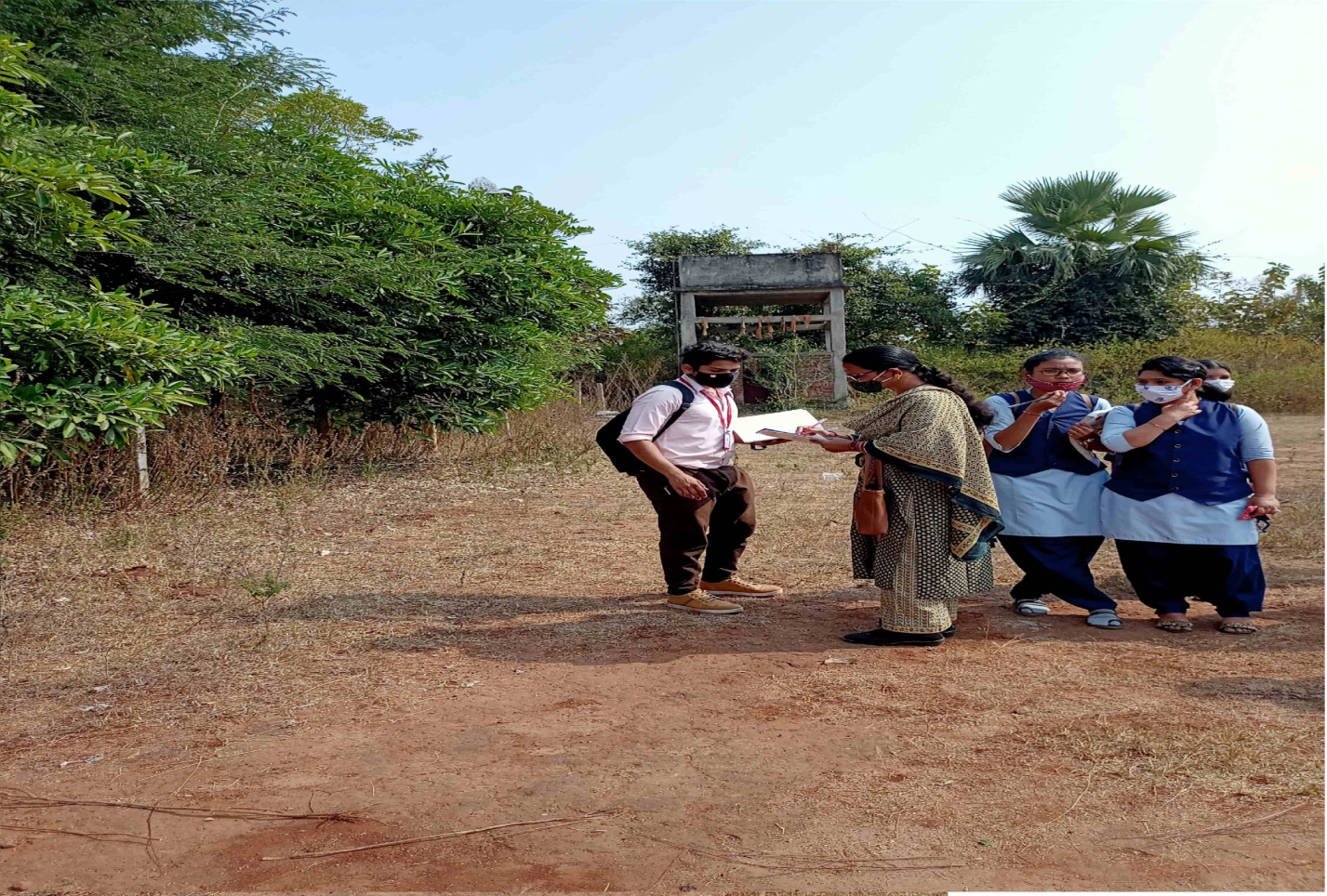 QUIZ COMPETITION 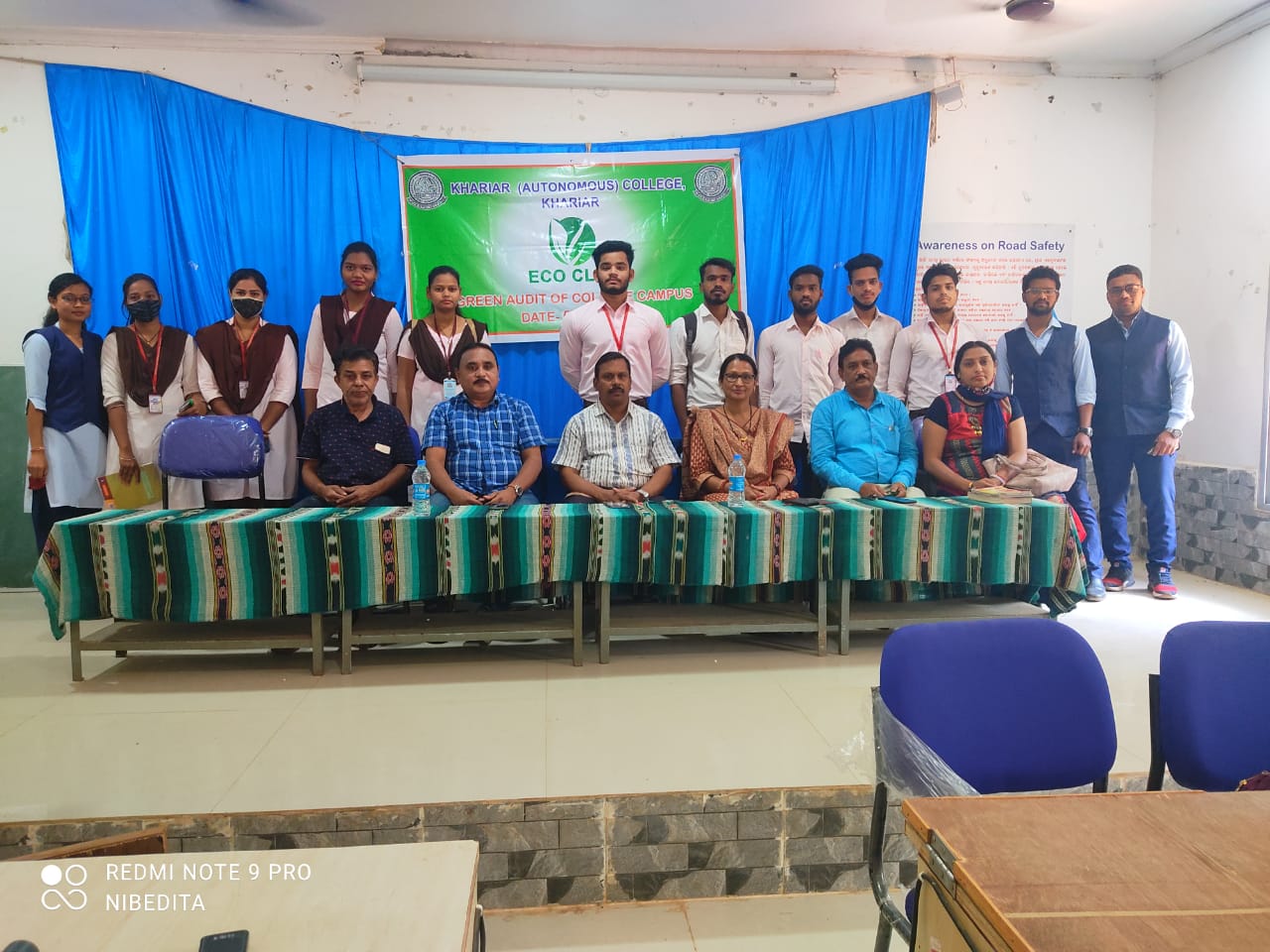 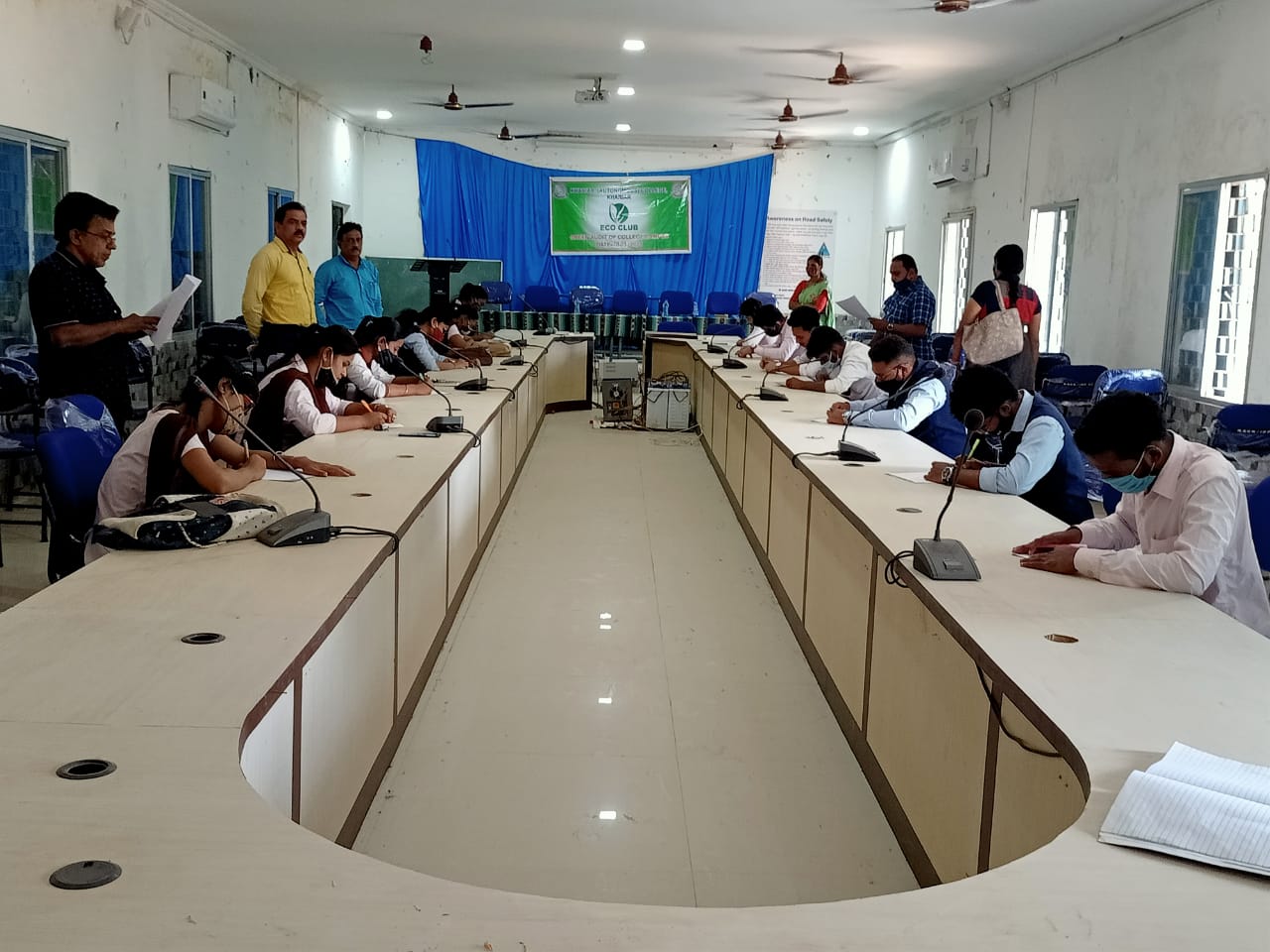 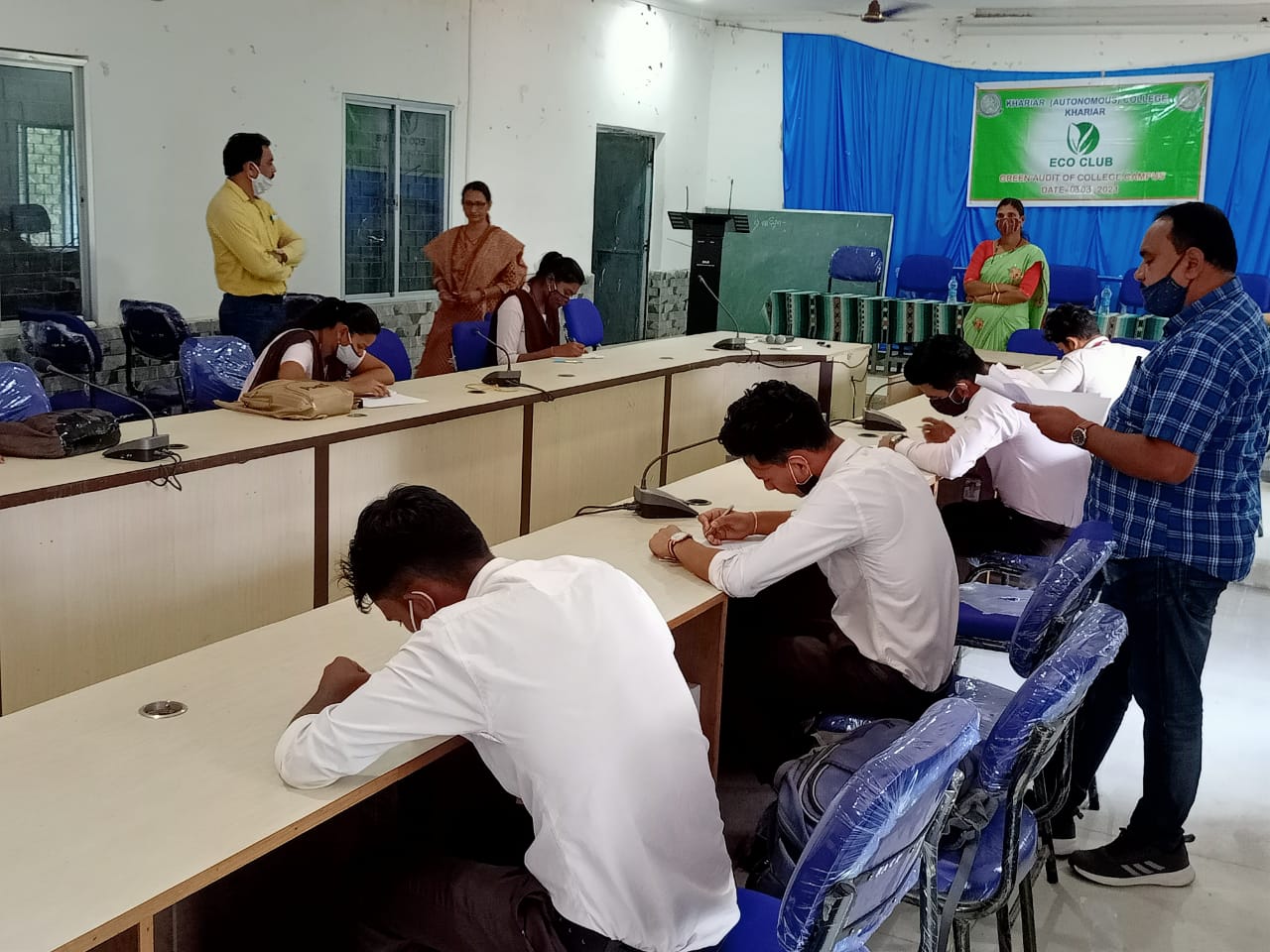 ANNUL FUNCTION OF ECO CLUB